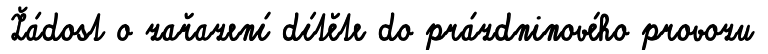 Žádám o zařazení svého dítěte z Mateřské školy, Praha 4       do Mateřské školy, Praha 4, Sulanského 693.Termín: od:	     		do:      Jméno a příjmení dítěte:      Datum narození:	     				Rodné číslo:      Adresa trvalého pobytu:      Zdravotní pojišťovna:      Zákonní zástupci:Jméno a příjmení matky:      Adresa trvalého pobytu:      Telefonní číslo:      Jméno a příjmení otce:      Adresa trvalého pobytu:      Telefonní číslo:      Vyjádření zákonných zástupců o zdravotním stavu dítěte a jiná důležitá sdělení o dítěti:(Zdravotní omezení, stravovací zvyklosti, alergie, apod.)Dítě bude z mateřské školy vyzvedávat (prosím vyplňte i zákonné zástupce dítěte):Jméno a příjmení:      		Číslo občanského průkazu:      Jméno a příjmení:      		Číslo občanského průkazu:      Jméno a příjmení:      		Číslo občanského průkazu:      Jméno a příjmení:      		Číslo občanského průkazu:      Jméno a příjmení:      		Číslo občanského průkazu:      Z důvodů bezpečnosti při předávání dětí, žádáme zákonné zástupce i ostatní osoby, které jsou oprávněné dítě z mateřské školy vyzvedávat, aby u sebe VŽDY měli platný osobní doklad s fotografií, jehož číslo je napsané výše.Potvrzuji správnost uvedených údajů.V Praze dne:      Podpisy zákonných zástupců dítěte:……………..................................……….				……………..................................……….Souhlas se zpracováním osobních údajůJá, níže podepsaný      ,r.č.      , bytem      , vyjadřuji výslovný souhlas s tím, aby Mateřská škola, Praha 4,       shromažďovala a zpracovávala osobní údaje a citlivé údaje ve smyslu všech ustanoveních zákona č. 110/2019 Sb., o ochraně osobních údajů, v platném znění a zákona č. 133/2000 Sb., o evidenci obyvatel a rodných číslech, v platném znění, které jsou obsažené v žádosti o přijetí dítěte k prázdninovému provozu  a povinné dokumentaci MŠ a týkají se mé osoby a stejně tak osoby mého dítěte.Svůj souhlas poskytuji pro účely vedení povinné dokumentace školy podle zákona č. 561/2004 Sb., školský zákon v platném znění, související s běžným chodem školy. Souhlas poskytuji na celé období docházky dítěte v této škole a na zákonem stanovenou dobu, po kterou se tato dokumentace ve škole archivuje.Dále tímto výslovně prohlašuji, že jsem byl v souladu s ustanoveními zákona č. 110/2019 Sb. v platném znění o zpracování osobních údajů i citlivých údajů řádně poučen a informován.Poučení: Tento souhlas musí správce a zpracovatel prokázat po dobu zpracování osobních údajů, k jejichž zpracování byl souhlas dán. Souhlas se poskytuje na dobu výše uvedenou a nemůže být po dobu vedení evidence odvolán. Subjekt údajů má právo přístupu ke svým osobním údajům. Pokud subjekt údajů zjistí, že došlo k porušení povinností správcem nebo zpracovatelem, má právo obrátit se na Úřad pro ochranu osobních údajů se žádostí o zajištění opatření k nápravě. Došlo-li k porušení povinností správcem nebo zpracovatelem, má subjekt údajů právo požadovat, aby se správce či zpracovatel zdržel takového jednání, odstranil takto vzniklý stav či poskytl na svoje náklady omluvu nebo jiné zadostiučinění, aby správce či zpracovatel provedl opravu nebo doplnění osobních údajů tak, aby byly pravdivé a přesné, aby osobní údaje byly zablokovány nebo zlikvidovány, dále má právo zaplacení peněžité náhrady, jestliže tím bylo porušeno jeho právo na lidskou důstojnost, osobní čest, dobrou pověst či právo na ochranu jména. Ochranu osobních údajů upravuje zákon č.110/2019 Sb. o ochraně osobních údajů a o změně některých zákonů.Dále stvrzuji svým podpisem, že jsem byl informován o podmínkách přijetí dítěte na letní provoz, o úhradě školného a stravného.V Praze dne:      Podpisy zákonných zástupců:……………..................................……….				……………..................................……….